 ישראל חרקובסקי  הספינה הראשונה  מצפון אפריקה ישראל חורב    היה   מפקד  הספינה  יהודה הלוי  שהפליגה   ב - 10.5.1947.  לפלשתינה- א"י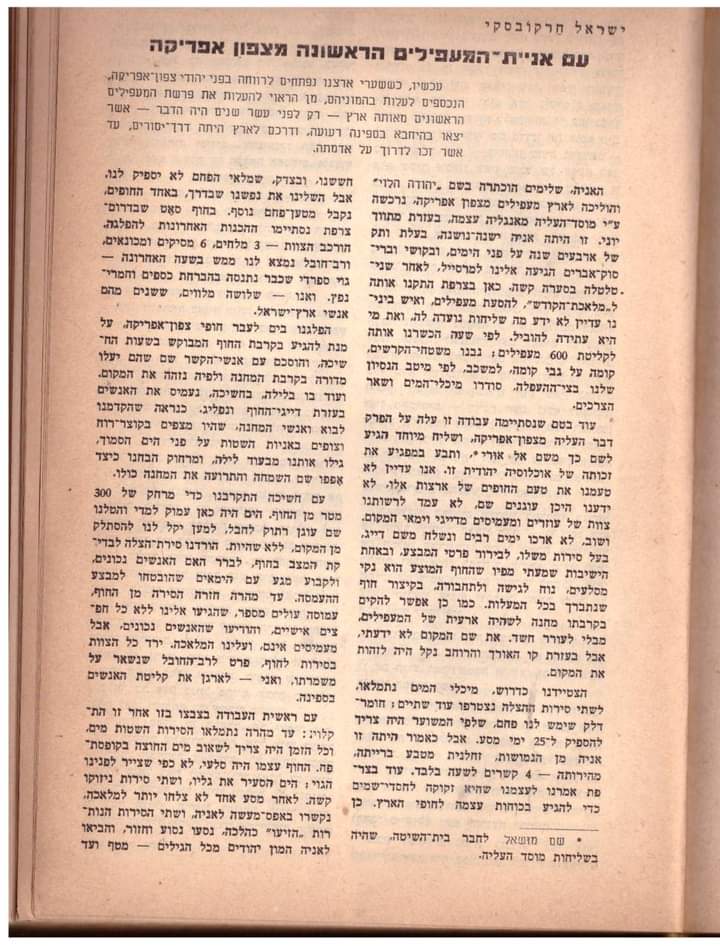 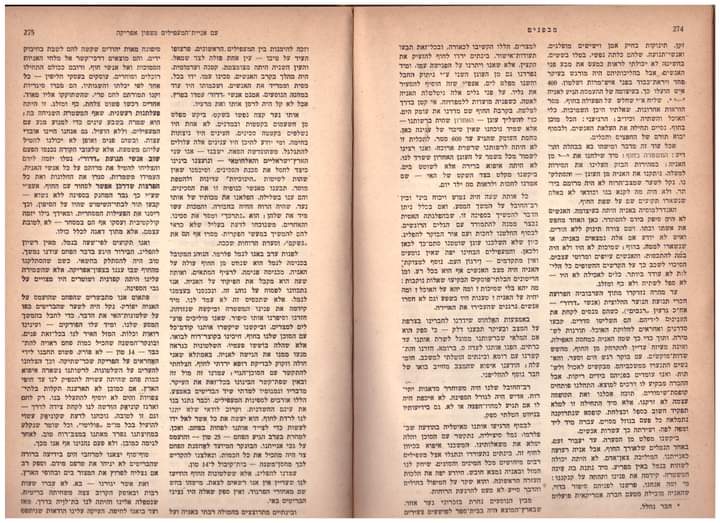 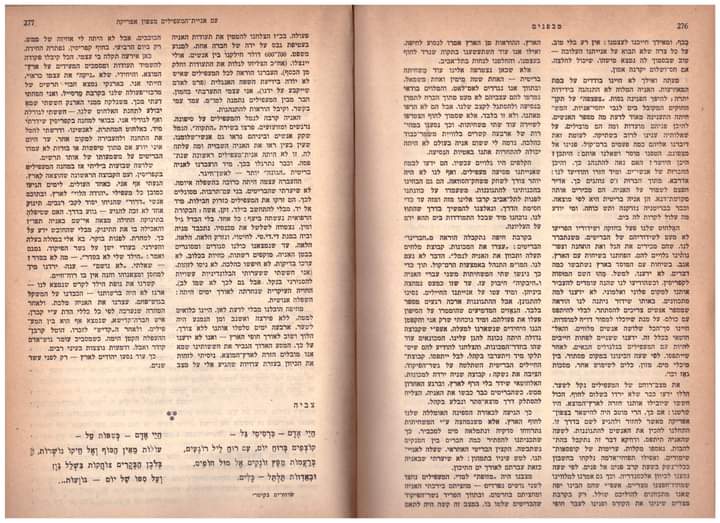 